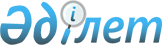 О подписании Соглашения о принципах взимания косвенных налогов при экспорте и импорте товаров, выполнении работ, оказании услуг в таможенном союзеПостановление Правительства Республики Казахстан от 29 декабря 2007 года N 1361

      Правительство Республики Казахстан  ПОСТАНОВЛЯЕТ : 

      1. Одобрить прилагаемый проект Соглашения о принципах взимания косвенных налогов при экспорте и импорте товаров, выполнении работ, оказании услуг в таможенном союзе. 

      2. Подписать Соглашение о принципах взимания косвенных налогов при экспорте и импорте товаров, выполнении работ, оказании услуг в таможенном союзе. 

      3. Настоящее постановление вводится в действие со дня подписания.        Премьер-Министр 

      Республики Казахстан Одобрено            

постановлением Правительства  

Республики Казахстан     

от 29 декабря 2007 года N 1361       проект  

  СОГЛАШЕНИЕ 

о принципах взимания косвенных налогов при экспорте и импорте 

товаров, выполнении работ, оказании услуг в таможенном союзе       Правительство Республики Беларусь, Правительство Республики Казахстан и Правительство Российской Федерации, именуемые в дальнейшем Сторонами, 

      основываясь на Соглашении о Таможенном союзе от 20 января 1995 года,  Договоре о Таможенном союзе и Едином экономическом пространстве от 26 февраля 1999 года,  Договоре об учреждении Евразийского экономического сообщества от 10 октября 2000 года, 

      признавая общепринятые нормы и правила международной торговли, 

      согласились о нижеследующем:  

  Статья 1 

Основные понятия, применяемые в настоящем Соглашении 

      Для целей настоящего Соглашения используются следующие термины: 

      косвенные налоги - налог на добавленную стоимость (далее - НДС) и акцизы (акцизный налог или акцизный сбор); 

      нулевая ставка - обложение НДС по ставке ноль процентов, что означает для налогоплательщиков (плательщиков) НДС право на возмещение (зачет, возврат) из бюджета сумм НДС; 

      налогоплательщики (плательщики) - налогоплательщики (плательщики) налогов, сборов и пошлин государств-участников таможенного союза; 

      товар - реализуемые или предназначенные для реализации любое движимое и недвижимое имущество, все виды энергии; 

      работа - деятельность, результаты которой имеют материальное выражение и могут быть реализованы для удовлетворения потребностей организации и (или) физических лиц; 

      услуга - деятельность, результаты которой не имеют материального выражения, реализуются и потребляются в процессе осуществления этой деятельности, а также передача, предоставление патентов, лицензий, торговых марок, авторских прав или иных прав; 

      экспорт товаров - вывоз товаров, реализуемых налогоплательщиками (плательщиками), с территории одного государства-участника таможенного союза на территорию другого государства-участника таможенного союза; 

      импорт товаров - ввоз товаров налогоплательщиками (плательщиками) на территорию одного государства-участника таможенного союза с территории другого государства-участника таможенного союза; 

      компетентные органы - министерства финансов, налоговые и таможенные органы государств-участников таможенного союза.  

  Статья 2 

Принцип взимания косвенных налогов при экспорте товаров       При экспорте товаров применяется нулевая ставка НДС и (или) освобождение от уплаты (возмещение уплаченной суммы) акцизов при условии документального подтверждения факта экспорта.  

  Статья 3 

Принцип взимания косвенных налогов при импорте товаров       При импорте товаров на территорию одного государства-участника таможенного союза с территории другого государства-участника таможенного союза косвенные налоги взимаются налоговыми органами государства-импортера, за исключением товаров, ввозимых на территорию одного государства-участника таможенного союза с территории другого государства-участника таможенного союза для переработки с последующим вывозом продуктов переработки с территории другого государства-участника таможенного союза, товаров, перемещаемых транзитом, а также товаров, которые в соответствии с законодательством государств-участников таможенного союза не подлежат налогообложению при ввозе на его территорию. 

      Особенности применения косвенных налогов при импорте в особые (свободные) экономические зоны устанавливаются отдельным протоколом, заключаемым между Сторонами. 

      Ставки косвенных налогов на импортируемые товары во взаимной торговле не должны превышать ставки косвенных налогов, которыми облагаются аналогичные товары внутреннего производства.  

  Статья 4 

Порядок взимания косвенных налогов и контроль 

за их уплатой при экспорте и импорте товаров       Порядок взимания косвенных налогов и механизм контроля за их уплатой при экспорте и импорте товаров осуществляется в соответствии с отдельным протоколом, заключаемым между Сторонами.  

  Статья 5 

Порядок взимания косвенных налогов при 

выполнении работ, оказании услуг       Порядок взимания косвенных налогов при выполнении работ, оказании услуг осуществляется в соответствии с отдельным протоколом, заключаемым между Сторонами.  

  Статья 6 

Обмен информацией между налоговыми органами       Обмен информацией между налоговыми органами Сторон, включающий также перечень сведений, необходимых для обеспечения полноты сбора косвенных налогов, осуществляется в соответствии с отдельным межведомственным протоколом.  

  Статья 7 

Соотношение Соглашения с международными договорами       Положения настоящего Соглашения не затрагивают прав и обязательств Сторон, вытекающих из других международных договоров, участниками которых они являются.  

  Статья 8 

Разрешение споров       Споры между Сторонами, связанные с толкованием и/или реализацией положений настоящего Соглашения, разрешаются путем консультаций и переговоров заинтересованных Сторон, а в случае недостижения согласия спор передается на рассмотрение в Суд Евразийского экономического cообщества.  

  Статья 9 

Изменения и дополнения       По взаимному согласию Сторон в настоящее Соглашение могут вноситься изменения и дополнения, которые оформляются отдельными протоколами.  

  Статья 10 

Заключительные положения       Настоящее Соглашение вступает в силу в соответствии с Протоколом о порядке вступления в силу международных договоров, направленных на формирование договорно-правовой базы таможенного союза, выхода из них и присоединения к ним от 6 октября 2007 года, и подлежит применению с 1 января года, следующего за годом вступления в силу протоколов, указанных в статьях 3, 4, 5 и 6 настоящего Соглашения, но не ранее вступления в силу Договора о создании единой таможенной территории и завершении формирования таможенного союза от 6 октября 2007 года.       Совершено в городе _______________ "__" __________ 200_ года в единственном подлинном экземпляре на русском языке. Подлинный экземпляр хранится в Интеграционном Комитете ЕврАзЭС, который направит каждой Стороне его заверенную копию.             За                          За                       За 

       Правительство               Правительство            Правительство 

        Республики                  Республики               Российской 

         Беларусь                   Казахстан                Федерации 
					© 2012. РГП на ПХВ «Институт законодательства и правовой информации Республики Казахстан» Министерства юстиции Республики Казахстан
				